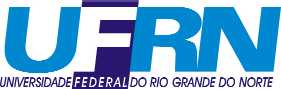 PROGRAMA DE PÓS GRADUAÇÃO EM EDUCAÇÃO FÍSICASELEÇÃO 2012 – MESTRADO EDUCAÇÃO FÍSICARESULTADO FINALLINHA DE PESQUISA: ESTUDOS SÓCIOFILOSÓFICOS DO CORPO E DO MOVIMENTO HUMANOLINHA DE PESQUISA: ESTUDOS PEDAGÓGICOS DO CORPO E DO MOVIMENTO HUMANOLINHA DE PESQUISA: AVALIAÇÃO DO DESEMPENHO HUMANOLINHA DE PESQUISA: AVALIAÇÃO E PRESCRIÇÃO NA ATIVIDADE FÍSICA E SAÚDENatal, 22 de outubro de 2012COMISSÃO DE SELEÇÃOProfa. Dra. Terezinha Petrucia da NóbregaProf. Dr. Alexandre Hideki OkanoProf. Paulo Moreira Silva DantasProfa. Dra. Maria Isabel Brandão de Souza MendesProf. Dr. Jonatas de França BarrosProfa. Dra. Rosie Marie Nascimento de MedeirosNOME DO CANDIDATOPROVA ESCRITAPROJETOCURRÍCULOENTREVISTATOTALANA ZÉLIA ALVES VIEIRA BELO9,08,510,08,39,0RAPHAEL RAMOS DE OLIVEIRA LOPES9,510,04,410,08,7RAYANE MONALIZA DA NÓBREGA OLIVEIRA8,510,02,59,57,9CHRISTYAN GIULLIANO DE LARA SOUZA SILVA7,09,06,310,07,8DÉBORAH REIS DO NASCIMENTO8,58,04,39,07,6NOME DO CANDIDATOPROVA ESCRITAPROJETOCURRÍCULOENTREVISTATOTALMACKSON LUIZ FERNANDES DA COSTA8,58,510,09,58,9NOME DO CANDIDATOPROVA ESCRITAPROJETOCURRÍCULOENTREVISTATOTALRafaela Catherine da Silva Cunha7,69,410,010,08,9Racquel Guimarães da Silva9,39,75,210,08,7Luiz Inácio do Nascimento Neto9,39,53,810,08,3Danniel Thiago Frazão7,38,08,510,08,0José Carlos Gomes da Silva8,09,82,410,07,6NOME DO CANDIDATOPROVA ESCRITAPROJETOCURRÍCULOENTREVISTATOTALRODRIGO ALBERTO VIEIRA BROWNE7,09,59,610,08,6DANIEL GOMES DA SILVA MACHADO9,29,74,610,08,5PEDRO MORAES DUTRA AGRÍCOLA7,59,74,710,07,8PAULO FERNANDO MARINHO DE LIMA7,19,64,310,07,6FABIANA TENÓRIO GOMES DA SILVA8,78,51,29,07,2HUDDAY MENDES DA SILVA7,04,810,010,07,2CAMILA FERNANDES DE ASSIS7,09,71,510,07,0